Incident Name:East Miller Cove TN-TNS-ED0048IR Interpreter(s):Elise BowneLocal Dispatch Phone:TNCC423-476-9775Interpreted Size:1273 AcresGrowth last period: 157 AcresFlight Time:2314 ESTFlight Date:November 21, 2016Interpreter(s) location:Denver, COInterpreter(s) Phone:303-517-7510GACC IR Liaison:Melinda McGannGACC IR Liaison Phone:678-320-3010National Coordinator:N/ANational Coord. Phone:N/AOrdered By:TN-TNS (423-339-8680)A Number:21Aircraft/Scanner System:N149Z/PhoenixPilots/Techs:Netcher/Boyce/SmithIRIN Comments on imagery:Clear, but orthorectification off in areasIRIN Comments on imagery:Clear, but orthorectification off in areasWeather at time of flight:ClearFlight Objective:Map Heat Perimeter/Isolated Heat SourcesDate and Time Imagery Received by Interpreter:November 21, 2016 2340 ESTDate and Time Imagery Received by Interpreter:November 21, 2016 2340 ESTType of media for final product:PDF map, 4 shapefiles, kmz file and IR logDigital files sent to:http://ftp.nifc.gov/incident_specific_data/southern/Tennessee/2016_EastMillerCove/IR/20161122  and emailed to Phillip MorriseyType of media for final product:PDF map, 4 shapefiles, kmz file and IR logDigital files sent to:http://ftp.nifc.gov/incident_specific_data/southern/Tennessee/2016_EastMillerCove/IR/20161122  and emailed to Phillip MorriseyDate and Time Products Delivered to Incident:November 22, 2016 0045 ESTDate and Time Products Delivered to Incident:November 22, 2016 0045 ESTType of media for final product:PDF map, 4 shapefiles, kmz file and IR logDigital files sent to:http://ftp.nifc.gov/incident_specific_data/southern/Tennessee/2016_EastMillerCove/IR/20161122  and emailed to Phillip MorriseyType of media for final product:PDF map, 4 shapefiles, kmz file and IR logDigital files sent to:http://ftp.nifc.gov/incident_specific_data/southern/Tennessee/2016_EastMillerCove/IR/20161122  and emailed to Phillip MorriseyComments /notes on tonight’s mission and this interpretation:Used previous night’s IR perimeter as a starting point for tonight’s IR interpretation.The main area of heat perimeter growth and intense heat tonight was again on the east end of the incident, in the area of Hodge Branch, on both the east and west sides.  The easternmost arm may be a burnout, though it was difficult to see whether or not it was along a road or trail, or just coming down the ridge.  The northernmost area point of this area of heat has started to cool and was just showing scattered heat tonight.The other areas of intense heat and perimeter growth were in the interior unburned island, which is filling in, and along the NW edge of the fire, above the structures.The isolated patch of heat perimeter on the north edge of the perimeter that had a heat source the past two nights showed no heat tonight.Questions/Concerns – please contact the IRIN at 303-517-7510.This QR code, if used in PDF Maps App, should load the IR map directly to the mobile device.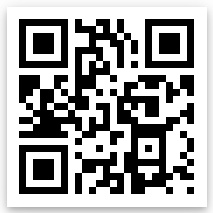 Comments /notes on tonight’s mission and this interpretation:Used previous night’s IR perimeter as a starting point for tonight’s IR interpretation.The main area of heat perimeter growth and intense heat tonight was again on the east end of the incident, in the area of Hodge Branch, on both the east and west sides.  The easternmost arm may be a burnout, though it was difficult to see whether or not it was along a road or trail, or just coming down the ridge.  The northernmost area point of this area of heat has started to cool and was just showing scattered heat tonight.The other areas of intense heat and perimeter growth were in the interior unburned island, which is filling in, and along the NW edge of the fire, above the structures.The isolated patch of heat perimeter on the north edge of the perimeter that had a heat source the past two nights showed no heat tonight.Questions/Concerns – please contact the IRIN at 303-517-7510.This QR code, if used in PDF Maps App, should load the IR map directly to the mobile device.Comments /notes on tonight’s mission and this interpretation:Used previous night’s IR perimeter as a starting point for tonight’s IR interpretation.The main area of heat perimeter growth and intense heat tonight was again on the east end of the incident, in the area of Hodge Branch, on both the east and west sides.  The easternmost arm may be a burnout, though it was difficult to see whether or not it was along a road or trail, or just coming down the ridge.  The northernmost area point of this area of heat has started to cool and was just showing scattered heat tonight.The other areas of intense heat and perimeter growth were in the interior unburned island, which is filling in, and along the NW edge of the fire, above the structures.The isolated patch of heat perimeter on the north edge of the perimeter that had a heat source the past two nights showed no heat tonight.Questions/Concerns – please contact the IRIN at 303-517-7510.This QR code, if used in PDF Maps App, should load the IR map directly to the mobile device.Comments /notes on tonight’s mission and this interpretation:Used previous night’s IR perimeter as a starting point for tonight’s IR interpretation.The main area of heat perimeter growth and intense heat tonight was again on the east end of the incident, in the area of Hodge Branch, on both the east and west sides.  The easternmost arm may be a burnout, though it was difficult to see whether or not it was along a road or trail, or just coming down the ridge.  The northernmost area point of this area of heat has started to cool and was just showing scattered heat tonight.The other areas of intense heat and perimeter growth were in the interior unburned island, which is filling in, and along the NW edge of the fire, above the structures.The isolated patch of heat perimeter on the north edge of the perimeter that had a heat source the past two nights showed no heat tonight.Questions/Concerns – please contact the IRIN at 303-517-7510.This QR code, if used in PDF Maps App, should load the IR map directly to the mobile device.